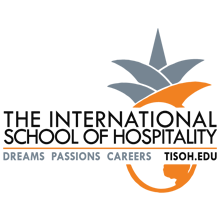 FOR IMMEDIATE RELEASE: December 3, 2020CONTACT: Timothy Lam, (702) 947-7200, tlam@tisoh.comTISOH administrator honored by hotel association with volunteer of the year awardLAS VEGAS – The International School of Hospitality (TISOH) announced that Marcus M. Lam CHT, CGSP, Director of Admissions and Recruitment, was awarded the Volunteer of the Year Award from the Nevada Hotel & Lodging Association (NHLA). The award was presented virtually via a social media campaign due to Covid-19 restrictions. The Volunteer of the Year award was presented to Mr. Lam in recognition of his support for various educational programs for the association that included graphic design, photographic editing, and video editing. Through his work, the association was able to provide live and recorded webinars to a wide audience this year, benefiting hospitality professionals across the state. “I am excited that Marcus received this special honor from NHLA. From its founding 15 years ago, TISOH has made it mission critical to work with and support industry associations. Helping build a qualified workforce is the passion of our entire team and at the very core of what we do” said Timothy M. Lam, Executive Director for the institution. The Nevada Hotel and Lodging Association is the leading industry association in Nevada and one of the strongest in the USA. Since 1979, NHLA has been the unifying voice for Nevada’s multi-billion-dollar resort and lodging industry. With over 200 hotels and industry supporting vendor members, NHLA is the state’s largest industry advocate.About The International School of HospitalityThe International School of Hospitality (TISOH) was founded in Las Vegas, Nev., in 2005. TISOH offers quality short-term, practical training and career development programs in hospitality. Developed for the industry and by the industry, TISOH’s small class sizes and online courses include: concierge, conference management and event planning, catering, exhibition & tradeshow management, hospitality leadership and supervision, hospitality human resources, hospitality marketing & sales, hotel operations, and wedding coordination and design. Diploma graduates, trained by working experts in the field, enjoy an 85 percent job placement rate. TISOH is an academic partner of the American Hotel & Lodging Educational Institute and is accredited by the Accrediting Council for Continuing Education and Training. For more information, visit www.tisoh.edu or call (702) 947-7200.# # #